БАШҠОРТОСТАН РЕСПУБЛИКАҺЫ                                                    РЕСПУБЛИКА БАШКОРТОСТАН          ЙƏРМƏКƏЙ РАЙОНЫ                                                      АДМИНИСТРАЦИЯ СЕЛЬСКОГО ПОСЕЛЕНИЯ 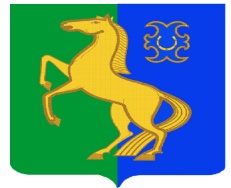     МУНИЦИПАЛЬ РАЙОНыныҢ                                                         Усман-ташлинский  СЕЛЬСОВЕТ                                      Усман-Ташлы АУЫЛ СОВЕТЫ                                                                МУНИЦИПАЛЬНОГО РАЙОНА  АУЫЛ БИЛӘМӘҺЕ ХАКИМИƏТЕ                                                                      ЕРМЕКЕЕВСКИЙ РАЙОН            ҠАРАР                                      № 56                          ПОСТАНОВЛЕНИЕ            07 июнь 2016  й.                                                                07 июня  2016 г.     О внесении изменений  и дополнений в постановление главы сельского поселения  Усман-Ташлинский сельсовет  муниципального района Ермекеевский район  Республики Башкортостан № 22 от 21.03.2016 года  «Об утверждении Положения об  обеспечении   доступа к информации о  деятельности органов  местного  самоуправления сельского поселения  Усман-Ташлинскийсельсовет муниципального района  Ермекеевский район   Республики Башкортостан»             Рассмотрев протест прокуратуры  Ермекеевского района  Республики  Башкортостан на постановление № 22 от 21.03.2016  главы сельского поселения Усман-Ташлинский сельсовет   и в соответствии с Федеральным законом  от 09.02.2009  № 8-ФЗ «  Об обеспечении доступа к информации о деятельности государственных органов и органов местного самоуправления», ПОСТАНОВЛЯЮ:            1.  Внести в положение об обеспечении доступа к информации о деятельности органов местного самоуправления сельского поселения Усман-Ташлинский  сельсовет  муниципального района Ермекеевский район Республики Башкортостан  следующие изменения:        - п.8 изложить в следующей  редакции:«информацию о закупках товаров, работ, услуг для обеспечения государственных и муниципальных нужд в соответствии с законодательством Российской Федерации о контрактной системе в сфере закупок товаров, работ, услуг для обеспечения государственных и муниципальных нужд (пп. “в” в ред. Федерального закона от 28.12.2013 № 396-ФЗ, также требования ст.ст.4,7 Федерального закона от 05.04.2013 № 44-ФЗ 9ред. От 28.12.2013)”О контрактной системе в сфере закупок товаров, работ, услуг для обеспечения государственных и муниципальных  нужд”).         Глава сельского поселения                   	Р.Ф. Хантимерова